	A Walk-in-Interview of eligible Indian citizen, for appointment as Senior Resident under 03 (Three) years Senior Residency Programme, in different under-mentioned department of this Institute, has been fixed on 16th & 17th September’2014, in the office chamber of the Director, IGIMS, Patna-14 from 11-00 AM (Reporting time Up-to: 01.00 PM):Note: 	(1) Reservation benefit shall be applicable to Bihar State Domicile candidate only and the applicant from out-side the State of Bihar will not be entitled for the reservation. Physical –Handicapped candidate will be given the benefit of reservation and relaxation as per rule of Govt. of Bihar Pay-Scale:Rs. 35025/- during 1st year, Rs.35888/- 2nd year and Rs.36763/- 3rd year inclusive of NPA plus usual allowances as admissible for Senior Resident in this Institute. Approx total emoluments come as on to-day: Rs.53300/- during 1st year, Rs.54558/- 2nd year and Rs.55826/- 3rd year.Upper Age Limit35 years as on 01-09-2014 (Relaxation as per State Govt. Rule, i.e., 05 years for SC/ST, 03 years of EBC (MBC)/BC and 03 years for all categories of Female Candidate).Essential Qualification & Experience for Senior Resident:A Medial qualification as included in schedule I & II of MCI Act.Recognized P.G. qualification of MD/MS in specialization concerned or allied Surgical/Medical specialty.The candidate must be registered with Central/Bihar State Medical Council.The qualification prescribed is minimum requirement and the same does not automatically make candidate/s eligible for interview. Based on bio-date, the Selection Committee of the Institute will select candidate/s for appointment. Candidate/s who are interested for interview, will have to produce all relevant documents, in proof of details furnished in their application at the time of Interview.    GENERAL INSTRUCTIONSApplication form can be downloaded from our website http:www. Igims.org. The cost of application from Rs.500/- (Rupees Five Hundred) and Rs. 125/- (Rupees One Hundred & Twenty Five) for SC/ST candidate (Non-Refundable)  payable at Patna, in the form of Demand Draft, in favor of Director, IGIMS, Patna-14. Those who downloads the application form from Institute website, shall have to submit a demand draft of Rs.500/- or Rs.125/- (As Applicable) in favor of Director, IGIMS, payable at Patna. Candidate’s employed in Government/Semi Government Department or any other employer, must submit his application along-with “No Objection Certificate” issued by the employer must be submitted at the time of interview, otherwise, they will not be considered for selection. In case of not in employment, candidate must submit in writing that they are not employed at any organization or not doing any course anywhere.SC/ST candidate must attach their caste certificate issued by Circle Officer of respective District/Circle along-with application form. EBC (MBC)/BC candidate must attach their caste certificate along-with certificate of exemption from Creamy Layer duly issued by the Circle Officer of respective District/Circle, along-with application form, if claimed for reservation. Reservation point and relaxation in upper age limit will be applicable as per rule of Govt. of Bihar. Benefit of reservation will be given to Bihar State domicile only and the applicant out-side of State of Bihar will not be entitled for the benefit of reservation. Handicapped person/candidate will be given the benefit of reservation as per rule of Govt. of Bihar. Person working in Govt. Institution shall be given relaxation as per rule.Number of vacancy, in each department may increase or decrease. In addition to Pay + NPA allowances will be admissible as per rule.The post are non-practicing, Private Practice of any kind, direct or in-direct, including laboratory is strictly prohibited and if found indulging in such private-practice, appointment of candidate shall be terminated. Stay in campus is compulsory, if accommodation is provided.Mere selection by the Selection Committee does not give right of appointment to the candidate. The Institute reserves right of appointment of the candidate/s recommended by the Selection Committee.The Selection Committee’s panel will be valid for 06 (Six) months onlyThe Director of the Institute reserves the right to reject/accept any or all the applications without assigning any reason and cancel the advertisement. Canvassing in any form will be a disqualification.No TA/DA is admissible for attending the interview.  A declaration that whether they have filled-up Declaration form and appeared before the M.C.I. Team for the year 2014-15, for any Medical College or not, should be submitted with the application.Adv. No. 07/Sr. Resident/IGIMS/Estt./2014   												   Sd/- 												Director,											    IGIMS, Patna-14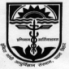 INDIRA GANDHI INSTITUTE OF MEDICAL SCIENCES: SHEIKHPURA: PATNA-14(AN AUTONOMOUS INSTITUTE OF GOVT. OF BIHAR)INDIRA GANDHI INSTITUTE OF MEDICAL SCIENCES: SHEIKHPURA: PATNA-14(AN AUTONOMOUS INSTITUTE OF GOVT. OF BIHAR)APPOINTMENT AS SENIOR RESIDENT IN SENIOR RESIDENCY PROGRAMMESl. No.Name of the DepartmentNo. PostReservation01Anatomy01 (One)SC-0102Anesthesia01 (One)EBC (MBC)-0103Community Medicine03 (Three)BC-01 & U/R-0204T.B. & Chest Diseases01 (One)U/R-0105E.N.T01 (One)U/R-0106Forensic Medicine01 (One)EBC (MBC) -0107General Medicine02 (Two) BC (Female)-01 & SC-0108General Surgery01 (One)EBC (MBC) -0109Microbiology02 (Two)U/R-0210Ophthalmology01 (One)EBC (MBC) -0111Orthopedics02 (Two)BC-(Female)-01 & EBC-0112Pharmacology01 (One)EBC(MBC) -0113Pediatrics 01 (One)EBC (MBC)-0114Skin & V.D.01 (One)U/R-0115Gastroenterology02 (Two)BC- (Female/Backlog)-01 & BC-01 16Nephrology02 (Two)BC-01 & SC-0117Neuro-Medicine03 (Three)U/R-01, SC-01 & BC-0118Cardiology03 (Three)SC-01, BC (Female)-01 & U/R-0119Endocrinology01 (One)SC-0120Pneumonology  03 (Three)SC-01 & U/R-0221G.I. Surgery02 (Two)BC-(Female-Backlog)-01 & U/R-0122Pediatric Surgery03 (Three)SC (Backlog)-01 & U/R-0223Neuro-Surgery04 (Four)EBC (MBC) -01, U/R-01, BC-01 & SC-0124Reproductive Biology01 (One)U/R-0125Oncology/Radio-therapy02 (Two)SC-(Backlog)-01, & EBC (MBC)-0126Virology02 (Two)SC-01 & U/R-01